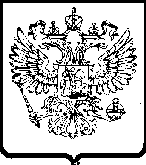 Р Е Ш Е Н И Епо делу № 062/06/64-475/2020 о нарушении законодательства о контрактной системе в сфере закупок16 июля 2020 года					                                                    г. РязаньРезолютивная часть решения оглашена 13 июля 2020 года         Комиссия Рязанского УФАС России по контролю в сфере закупок, созданная приказом Рязанского УФАС России №7 от 23.01.2020 (далее – Комиссия), в составе: ˂...˃, при участии посредством видеоконференц-связи представителя Государственного бюджетного учреждения Рязанской области «Областная клиническая больница» ˂...˃, представителя Государственного казенного учреждения Рязанской области «Центр закупок Рязанской области» ˂...˃, директора ООО «ЦОРОКС» ˂...˃, представители ЗАО «Сбербанк-АСТ не явились, о дате, времени и месте рассмотрения жалобы посредством видеоконференц-связи уведомлены надлежащим образом (исх. №4024 от 08.07.2020), рассмотрев жалобу посредством системы видеоконференц-связи ООО «ЦОРОКС» №10/20 ОТ 06.07.2020 (вх. №3855 от 06.07.2020) на действия Заказчика (Государственное бюджетное учреждение Рязанской области «Областная клиническая больница») при проведении электронного аукциона на поставку цемента костного, содержащего лекарственные средства (извещение №0859200001120007685 от 29.06.2020) и проведя внеплановую проверку указанного электронного аукциона,	у с т а н о в и л а:Государственным бюджетным учреждением Рязанской области «Областная клиническая больница» (далее – Заказчик) инициирована процедура закупки путем проведения электронного аукциона на поставку цемента костного, содержащего лекарственные средства (далее – электронный аукцион).29 июня 2020 года извещение о проведении электронного аукциона размещено на официальном сайте Единой информационной системы в сфере закупок - www.zakupki.gov.ru в информационно-телекоммуникационной сети «Интернет».Уполномоченным учреждением выступило Государственное казенное учреждение Рязанской области «Центр закупок Рязанской области» (далее – Уполномоченное учреждение).Начальная (максимальная) цена контракта составила 352 111 рублей 00 копеек.По мнению Заявителя, Заказчиком нарушены требования Федерального закона от 05.04.2013 №44-ФЗ «О контрактной системе в сфере закупок товаров, работ, услуг для государственных и муниципальных нужд» (далее – Закон о ФКС), поскольку при описании объекта закупки Заказчик установил требования к химическому составу костного цемента, которые приводят к ограничению конкуренции.В ходе заседания Комиссии представитель Заявителя поддержал доводы, изложенные в жалобе.В отзыве на жалобу (вх. №4028 от 09.07.2020) Заказчик сообщил, что документация об электронном аукционе соответствует законодательству о ФКС и не ограничивает круг потенциальных участников закупки. В отзыве на жалобу (вх. №4076 от 10.07.2020) Уполномоченное учреждение сообщило, что документация об электронном аукционе соответствуют требованиям Закона о ФКС и не нарушает законных интересов участников закупки.В ходе заседания Комиссии представители Заказчика и Уполномоченного учреждения поддержали возражения, изложенные в отзыве на жалобу, и считают жалобу необоснованной.Изучив представленные документы и материалы, выслушав мнение сторон, Комиссия пришла к следующим выводам.В соответствии с пунктом 1 части 1 статьи 64 Закона о ФКС документация об электронном аукционе должна содержать наименование и описание объекта закупки и условий контракта в соответствии со статьей 33 Закона о ФКС, в том числе обоснование начальной (максимальной) цены контракта.Согласно пункту 1 части 1 статьи 33 Закона о ФКС в описании объекта закупки указываются функциональные, технические и качественные характеристики, эксплуатационные характеристики объекта закупки (при необходимости). В описание объекта закупки не должны включаться требования или указания в отношении товарных знаков, знаков обслуживания, фирменных наименований, патентов, полезных моделей, промышленных образцов, наименование страны происхождения товара, требования к товарам, информации, работам, услугам при условии, что такие требования или указания влекут за собой ограничение количества участников закупки. Допускается использование в описании объекта закупки указания на товарный знак при условии сопровождения такого указания словами «или эквивалент» либо при условии несовместимости товаров, на которых размещаются другие товарные знаки, и необходимости обеспечения взаимодействия таких товаров с товарами, используемыми заказчиком, либо при условии закупок запасных частей и расходных материалов к машинам и оборудованию, используемым заказчиком, в соответствии с технической документацией на указанные машины и оборудование.В соответствии с ч. 2 ст. 33 Закона о ФКС документация о закупке в соответствии с требованиями, указанными в части 1 ст. 33 Закона о ФКС, должна содержать показатели, позволяющие определить соответствие закупаемых товара, работы, услуги установленным заказчиком требованиям. При этом указываются максимальные и (или) минимальные значения таких показателей, а также значения показателей, которые не могут изменяться.Таким образом, Заказчик, с учетом положений, содержащихся в статье 33 Закона о ФКС, вправе включить в документацию об аукционе такие товары и требования к товару, их техническим и функциональным характеристикам, которые отвечают его потребностям и необходимы для выполнения им соответствующих функций. Согласно разделу «Описание объекта закупки» аукционной документации объектом закупки является поставка цемента костного, содержащего лекарственные средства.           В разъяснениях, размещенных Уполномоченным учреждением в ЕИС 02.07.2020, Заказчик указал, что при описании объекта закупки электронного  аукциона  на поставку цемента костного, содержащего лекарственные средства (закупка №  0859200001120007685) заказчик пользовался следующими документами национальной системы стандартизации: ГОСТ ISO 5833-2011 «Имплантаты для хирургии. Акрилцементы»; ГОСТ Р ИСО 14630-2017 «Имплантаты хирургические неактивные. Общие требования»; ГОСТ Р 52770-2016 «Изделия медицинские. Требования безопасности. Методы санитарно-химических и токсикологических испытаний».   Вместе с тем Заказчик также пояснил, что установленные в аукционной документации требования к товару, являются значимыми для Заказчика и необходимы для выполнения соответствующих функций, при этом само по себе отсутствие в ГОСТах требований к химическим свойствам в описании объекта закупки не ограничивает круг потенциальных участников закупки.В соответствии с ч. 5 ст. 23 Закона о ФКС формирование и ведение в единой информационной системе каталога товаров, работ, услуг для обеспечения государственных и муниципальных нужд обеспечиваются федеральным органом исполнительной власти по регулированию контрактной системы в сфере закупок.          Исходя из содержания ч. 6 ст. 23 Закона о ФКС, порядок формирования и ведения в единой информационной системе каталога товаров, работ, услуг для обеспечения государственных и муниципальных нужд, а также правила использования указанного каталога устанавливаются Правительством Российской Федерации.          Постановлением Правительства Российской Федерации от 08.02.2017 № 145 «Об утверждении Правил формирования и ведения в единой информационной системе в сфере закупок каталога товаров, работ, услуг для обеспечения государственных и муниципальных нужд и Правил использования каталога товаров, работ, услуг для обеспечения государственных и муниципальных нужд» (далее – Постановление №145) утверждены Правила формирования и ведения в единой информационной системе в сфере закупок каталога товаров, работ, услуг для обеспечения государственных и муниципальных нужд и Правила использования каталога товаров, работ, услуг для обеспечения государственных и муниципальных нужд.В соответствии с п. 4 Правил использования каталога товаров, работ, услуг для обеспечения государственных и муниципальных нужд Заказчик обязан применять информацию, включенную в позицию каталога в соответствии с подпунктами "б" - "и" п. 10 Правил формирования и ведения в единой информационной системе в сфере закупок каталога товаров, работ, услуг для обеспечения государственных и муниципальных нужд, утвержденных Постановлением № 145, с указанной в ней даты начала обязательного применения. При этом Заказчик обязан при планировании закупки и ее осуществлении использовать информацию, включенную в соответствующую позицию, в том числе указывать согласно такой позиции следующую информацию:         а) наименование товара, работы, услуги;б)	единицы измерения количества товара, объема выполняемой работы, оказываемой услуги (при наличии);в)	описание товара, работы, услуги (при наличии такого описания в позиции).В рассматриваемом случае Заказчик использовал позицию КТРУ с реестровой записью 32.50.50.190-00000491.Как установлено Комиссией Рязанского УФАС России и не оспаривалось Заявителем, в КТРУ отсутствуют сведения об описании указанного товара.В ходе заседания Комиссии представитель Заказчика пояснил, что в связи с отсутствием в данной позиции КТРУ сведений о характеристиках товара, являющегося объектом закупки, Заказчиком при описании объекта закупки использованы конкретные показатели товара, необходимые к поставке, а именно: Состав:Порошковый костный цемент• Гентамицина сульфат с массовой долей не менее 4,2 %• Полиметилметакрилат с массовой долей не менее 84 %• Перекись бензоила с массовой долей не менее 1,9 %• Сульфат бария с массовой долей не менее 9 %Жидкий костный цемент • Метилметакрилат с массовой долей не менее 98 %• N, N – диметил-р-толуидин с массовой долей не более 2 %• Гидрохинон. Обоснование необходимости установления характеристик костного цемента в связи с отсутствием вышеуказанных характеристик в позиции КТРУ содержится также в разделе 13 «Описание объекта закупки» документации об электронном аукционе.Кроме того, в ходе заседания Комиссии представитель Заказчика также сообщил, что при описании объекта закупки использовал технические характеристики костных цементов компании «DePuy International Ltd». Однако, для того чтобы не ограничивать конкуренцию заказчик при описании объекта закупки использовал значения «не более», «не менее». Костный цемент, содержащий лекарственное средство, являющийся предметом закупки, используется в отделении ортопедии при установке протезов в рамках оказания высокотехнологичной медицинской помощи. Костный цемент с указанным химическим составом показан для фиксации протезов к живой кости в процедурах артропластики, когда имеется риск инфицирования сустава микроорганизмами, чувствительными к гентамицину. При использовании указанного материала в ГБУ РО «ОКБ» не было ни одного случая инфицирования сустава.Согласно пояснениям представителя Заказчика характеристикам товара, установленным в документации об электронном аукционе соответствует костный цемент не менее трех производителей, который в полной мере отвечают потребностям Заказчика, установленным в документации об электронном аукционе, а именно: Zimmer, Synimed и Depuy Synthes.Согласно части 9 статьи 105 Закона о ФКС к жалобе прикладываются документы, подтверждающие ее обоснованность. При этом жалоба должна содержать перечень прилагаемых к ней документов.           Вместе с тем Заявитель не предоставил документального подтверждения довода жалобы с точки зрения достаточности доказательств, которые бы позволяли сделать вывод об установлении в документации о закупке характеристик оборудования, ограничивающих количество участников закупки, а также вывод о наличии избыточных характеристик к закупаемой продукции, установленных с целью ограничения конкуренции и закупки конкретного товара у конкретного производителя.            Заявителем также не предоставлено каких-либо доказательств, объективных сведений о невозможности поставки продукции, соответствующей требованиям аукционной документации, а утверждение о том, что аукционной документацией создаются преимущественные условия для отдельных участников и устанавливаются ограничения по количеству участников закупки, является бездоказательным и не имеет документального подтверждения.На основании вышеизложенного, Комиссия Рязанского УФАС России приходит к выводу, что довод Заявителя необоснован, поскольку документация об электронном не противоречит требованиям Закона о ФКС и не ограничивает круг потенциальных участников закупки.           Внеплановая проверка, проведенная в соответствии с пунктом 1 части 15 статьи 99 закона о ФКС, нарушений законодательства о контрактной системе не выявила.На основании изложенного, руководствуясь подпунктом «б» пункта 1 части 3 и частью 22 статьи 99 и частью 8 статьи 106 Федерального закона от 05.04.2013 № 44-ФЗ «О контрактной системе в сфере закупок товаров, работ, услуг для государственных и муниципальных нужд», Комиссия Рязанского УФАС России по контролю в сфере закупокр е ш и л а:          Признать жалобу ООО «ЦОРОКС» необоснованной.          Настоящее решение может быть обжаловано в судебном порядке в течение трех месяцев со дня его принятия.˂...˃